                                                                               بسمه تعالی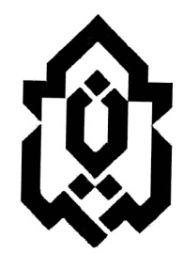 جلسه دفاع از پایان نامه کارشناسی ارشد            دانشگاه لرستان                                                                                                                                                          دانشکده ادبیات و علوم انسانی                                                                                                                            گروه آموزشی ..................               عنوان پایان نامه: .........................................................................                                           ..........................................................                                                            استاد/استادان راهنما:سرکارخانم دکتر...جناب آقای دکتر...استاد/استادان مشاور:سرکار خانم دکتر...جناب آقای دکتر...استاد/استادان داور:جناب آقای دکتر...سرکارخانم دکتر...                                                                 نام ونام خانوادگی دانشجو:محمد کریمیروز ...... مورخ .....ساعت .......الی .......مکان  ................شرکت در جلسه برای کلیه علاقمندان آزاد می باشد.